BEFORE THEPENNSYLVANIA PUBLIC UTILITY COMMISSIONPetition of Philadelphia Gas Works 	:for Approval of Demand-Side 	:Management Plan for FY 2024-2026	:	:		P-2014-2459362Philadelphia Gas Works Universal 	:Service and Energy Conservation 	:Plan for 2014-2016, 52 Pa.Code 	:§ 62.4 – Request for Waivers	:ORDER APPROVING JOINT STIPULATION FOR ADMISSION OF TESTIMONY AND EXHIBITS AND CLOSING THE RECORD		On February 20, 2024, the parties to this proceeding submitted a Joint Stipulation for Admission of Testimony and Exhibits (Stipulation) wherein: they stipulated to the authenticity of the statements and exhibits listed in the Stipulation; requested that they be admitted into the record of this proceeding; and waived the opportunity for cross-examination of the witnesses sponsoring those statements and exhibits.   The Stipulation is attached to this Order. I find this Stipulation reasonable and thus will be approved.  		THEREFORE,		IT IS ORDERED:That admitted into the record of this proceeding are the February 20, 2024 Stipulation and the statements and exhibits listed therein.That two copies of each statement and exhibit listed in the Stipulation be filed with the Secretary of the Commission, unless previously filed.That the record is closed.    Date:    March 11, 2024  					        /s/										F. Joseph Brady							Administrative Law JudgeBEFORE THEPENNSYLVANIA PUBLIC UTILITY COMMISSIONJOINT STIPULATION FOR ADMISSION OF TESTIMONY AND EXHIBITSThe parties to this proceeding hereby submit this Joint Stipulation for Admission of Testimony and Exhibits in the above-referenced matter.  The Testimony and Exhibits listed below, as well as Verifications signed by the respective witnesses, were previously served upon all parties and upon the presiding Administrative Law Judge F. Joseph Brady. The parties acknowledge that cross-examination has been waived for all witnesses in this proceeding, and specifically for the witnesses whose testimony is included in the below list of Testimony and Exhibits. The undersigned parties hereby stipulate that the Testimony and Exhibits listed below should be admitted to the record in this proceeding:Testimony and Exhibits of Philadelphia Gas Works (“PGW”)PGW Statement No. 1 – Direct Testimony of Denise Adamucci, and accompanying Exhibit DA-1;PGW Statement No. 2 – Direct Testimony of Theodore M. Love, and accompanying Exhibit TML-1;PGW Statement No. 1-R – Rebuttal Testimony of Denise Adamucci, and accompanying Exhibit DA-2;PGW Statement No. 2-R – Rebuttal Testimony of Theodore M. Love;PGW Statement No. 3-R – Rebuttal Testimony of Michel Farag, and accompanying Exhibit MF-1; andPGW Statement No. 2-RJ – Rejoinder Testimony of Theodore M. Love.Testimony and Exhibits of the Office of Consumer Advocate (“OCA”)OCA Statement 1 – Direct Testimony of Geoffrey C. Crandall, and accompanying Exhibits GCC-1 through GCC-3; andOCA Statement 1SR – Surrebuttal Testimony of Geoffrey C. Crandall.Testimony and Exhibits of the Office of Small Business Advocate (“OSBA”)OSBA Statement No. 1 – Direct Testimony of Angela J. Vitulli, and accompanying Exhibits IEc-1 and IEc-2; andOSBA Statement No. 1-S – Surrebuttal Testimony of Angela J. Vitulli.Testimony and Exhibits of the Coalition for Affordable Utility Services and Energy Efficiency in Pennsylvania (“CAUSE-PA”)CAUSE-PA Statement 1 – Direct Testimony of Jim Grevatt, and accompanying Appendices A and B; andCAUSE-PA Statement 1-SR – Surrebuttal Testimony of Jim Grevatt.WHEREFORE, the parties respectfully request that the Testimony and Exhibits set forth above be admitted to the official evidentiary record in this proceeding.Dated: February 20, 2024P-2014-2459362 - PETITION OF PHILADELPHIA GAS WORKS FOR APPROVAL OF DEMAND-SIDE MANAGEMENT PLAN FOR FY 2024-2026 AND PHILADELPHIA GAS WORKS UNIVERSAL SERVICE AND ENERGY  CONSERVATION PLAN FOR 2014-2016, 52 PA. CODE § 62.4 – REQUEST FOR WAIVERSUpdated 8.18.2023CARRIE B WRIGHT ESQUIREPA PUC BIE LEGAL TECHNICALSECOND FLOOR WEST400 NORTH STREETHARRISBURG PA  17120717.783.6156717.787.4887carwright@pa.gov Accepts eServiceSHARON E WEBB ESQUIREOFFICE OF SMALL BUSINESS ADVOCATEFORUM PLACE555 WALNUT STREET 1ST FLOORHARRISBURG PA  17101717.783.2525717.783.2831swebb@pa.gov JOHN SWEET ESQUIRERIA PEREIRA ESQUIRE PA UTILITY LAW PROJECT118 LOCUST STREETHARRISBURG PA  17101717.701.3837717.710.3825jsweet@pautilitylawproject.orgrpereira@pautilitylawproject.org  Accepts eService  LAUREN M BURGE ESQUIREECKERT SEAMANS CHERIN & MELLOTT LLC600 GRANT STREET 44TH FLOORPITTSBURGH PA  15219412.566.2146502.352.0691lburge@eckertseamans.com Accepts eServiceDARRYL A LAWRENCE ESQUIREGINA L MILLER ESQUIREOFFICE OF CONSUMER ADVOCATE5TH FLOOR FORUM PLACE555 WALNUT STREET HARRISBURG PA  17101-1923717.783.5048717.783.5048dlawrence@paoca.orggmiller@paoca.org Accepts eService DANIELA RAKHLINA-POWSNERJOLINE PRICE ESQUIREROBERT W BALLENGER ESQUIRECOMMUNITY LEGAL SERVICES OF PHILADELPHIA1424 CHESTNUT STPHILADELPHIA PA  19102215.227.4379215.981.3756215.981.3788drp@clsphila.orgjprice@clsphila.orgrballenger@clsphila.org Accepts eService KAREN O MOURY ESQUIREECKERT SEAMANS CHERIN & MELLOTT LLC213 MARKET STREET FIFTH FLOORHARRISBURG PA  17101717.237.6036717.571.1420kmoury@eckertseamans.com Accepts eServiceLAUREN BERMAN ESQUIREELIZABETH R MARX ESQUIREPA UTILITY LAW PROJECT118 LOCUST STHARRISBURG PA  17101717.710.3825717.236.9486lberman@pautilitylawproject.orgemarx@pautilitylawproject.org  Accepts eService ADEOLU A BAKARE ESQUIRECHARIS MINCAVAGE ESQUIREMCNEES WALLACE & NURICK LLC100 PINE STREETPO BOX 1166HARRISBURG PA  17108-1166717.232.8000717.260.1744717.237.5437abakare@mcneeslaw.comcmincavage@mwn.com  Accepts eService Petition of Philadelphia Gas Works for Approval of Demand-Side Management Plan for FY 2024-2026Philadelphia Gas Works Universal Service and Energy Conservation Plan for 2014-2016 52 Pa Code § 62.4 – Request for Waivers::::::::Docket No. P-2014-2459362Respectfully submitted,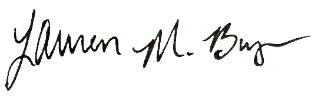 _________________________________	Elizabeth R. Marx, Esq.John W. Sweet, Esq.Ria M. Pereira, Esq.Lauren N. Berman, Esq.Pennsylvania Utility Law Project118 Locust StreetHarrisburg, PA 17101Counsel for CAUSE-PA_________________________________Sharon Webb, Esq.Office of Small Business AdvocateForum Place, 1st Floor555 Walnut Street Harrisburg, PA 17101Counsel for OSBA_________________________________Daniela E. Rakhlina-Powsner, Esq.Joline R. Price, Esq.Robert W. Ballenger, Esq.Community Legal Services, Inc.1424 Chestnut StreetPhiladelphia, PA 19102Counsel for TURN___________________________________Karen O. Moury, Esq.Eckert Seamans Cherin & Mellott, LLC213 Market Street, 8th FloorHarrisburg, PA 17101Lauren M. Burge, Esq.Eckert Seamans Cherin & Mellott, LLC
600 Grant Street, 44th FloorPittsburgh, PA 15219Counsel for Philadelphia Gas Works___________________________________	Darryl A. Lawrence, Esq.Gina L. Miller, Esq.Office of Consumer Advocate5th Floor, Forum Place555 Walnut StreetHarrisburg, PA 17101-1923Counsel for OCA___________________________________Charis Mincavage, Esq.Adeolu A. Bakare, Esq.McNees Wallace & Nurick LLC100 Pine StreetP.O. Box 1166Harrisburg, PA 17108-1166Counsel for Philadelphia Industrial and Commercial Gas Users Group 